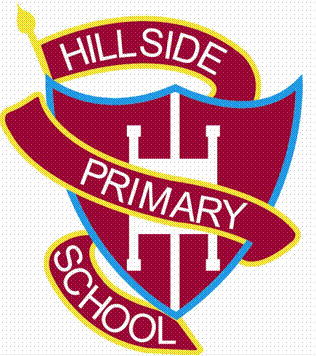 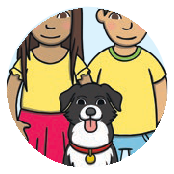 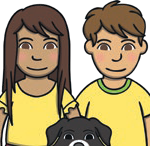 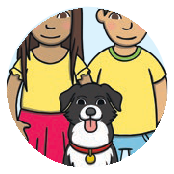 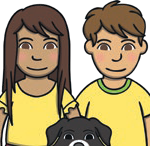 PhonicsProgression MapThe Hillside Phonics Progression Map has been written to support senior leadership teams, teachers and practitioners. The curriculum progression map outlines the knowledge and skills obtained throughout the programme, while the tracking document identifies the end of year expectations for children within the EYFS and KS1.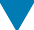 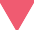 End of Year Expectations:Phonics Tracking DocumentThis tracking document is intended to be used in parallel with the Twinkl Phonics Progression Map. It is intended to be used as a whole class document to show progression, learning and attainment within the Phonics Programme, allowing headteachers, senior leaders, teachers and practitioners to track pupil progress and provide opportunities for collaborative data analysis.By the end of Level 1, children will:have experienced a wealth of listening activities including songs, stories and rhymes;be able to distinguish between speech sounds and many will be able to blend and segment words orally.Some children will also be able to recognise spoken words that rhyme and will be able to provide a string of rhyming words, but inability to do this does not prevent moving on to Level 2 as these speaking and listening activities continue.By the end of Level 2, children should be able to:give the phoneme when shown any Level 2 grapheme;find any Level two grapheme, from a display, when given the phoneme;orally blend and segment CVC words;blend and segment in order to read and spell (using magnetic letters) VC words, such as if, am, on, up and nonsense words, such as ip, ug and ock;read the five tricky words - the, to, I, no, go.Tricky Wordsto, theno, go, IBy the end of Level 3, children should be able to:give the phoneme when shown all or most Level 2 and Level 3 graphemes;find all or most Level 2 and Level 3 graphemes, from a display, when given the phoneme;blend and read CVC words (single-syllable words consisting of Level two and Level three graphemes);segment and make a phonetically plausible attempt at spelling CVC words (single-sylla- ble words consisting of Level 2 and Level 3 graphemes);read the tricky words - he, she, we, me, be, was, my, you, her, they, all, are;spell the tricky words - the, to, I, no, go;write each letter correctly when following a model.By the end of Level 4, children should be able to:give the phoneme when shown any Level 2 and Level 3 grapheme;find any Level 2 and Level 3 grapheme, from a display, when given the phoneme;be able to blend and read words containing adjacent consonants;be able to segment and spell words containing adjacent consonants;be able to read the tricky words - some, one, said, come, do, so, were, when, have, there, out, like, little, what;be able to spell the tricky words - he, she, we, me, be, was, my, you, her, they, all, are;write each letter, usually correctly.By the end of Level 5, children should be able to:give the phoneme when shown any grapheme that has been taught;for any given phoneme, write the common graphemes;apply phonics knowledge and skills as the prime approach to reading and spelling unfamiliar words that are not completely decodable;read and spell phonically decodable two-syllable and three-syllable words;read automatically all the words in the list of 100 high-frequency words;accurately spell most of the words in the list of 100 high-frequency words;form each letter correctly;Use alternative ways of pronouncing and representing the long vowel phonemes.Regular SpellingsCommon Exception Words ReadingCommon Exception Words SpellingBy the end of Level 6, children should be able to:read accurately most words of two or more syllables;read most words containing common suffixes;read most common exception words;read most words accurately, in age appropriate books, without overt sounding and blending, and sufficiently fluently to allow them to focus on their understanding rather than on decoding individual words;sound out most unfamiliar words accurately, without undue hesitation;segment spoken words into phonemes and represent these by graphemes, spelling many of these words correctly and making phonically-plausible attempts at others;spell most common exception words correctly.Regular SpellingsCommon Exception Words SpellingGrammarby try dry sky fly sly spy replydoor floorcapital letters and full stopsedge hedge badge bridge change large orange challengebought favouriteproper nouns (names)flies cries spies replies babies teddies carries hurriesautumn goneplural nounsgnome sign gnaw gnat design gnarl gnashknow colouralphabetical order (1) - first/ second letterknight knee knot knife knock know knapsackknowledgeother doesalphabetical order(2) - second/ subsequentletterscopied copying worried worrying annoying annoyed studying studiedtalk twoverbswrong wren wrist wrap write wrote wring wreckfour eightadverbsbubble middle table apple little puddle giggle cuddleworld workcommon nouns (revision)happier happiest easier easiest funnier funniest luckier luckiestpoor greatadjectives and expanded noun phrasescamel travel chisel squirrel tunnel funnel towel tinselbreak steakcommas in listsLinks to EYFS- Early Learning GoalsLinks to EYFS- Early Learning GoalsReadingWritingSay a sound for each letter in the alphabet and at least 10 digraphs.Read words consistent with their phonic knowledge by sound-blending.Read aloud simple sentences and books that are consistent with their phonic knowledge, including some common exception words.Write recognisable letters, most of which are correctly formed.Spell words by identifying sounds in them and representing the sounds with a letter or letters.Write simple phrases and sentences that can be read by others.Key Stage 1 National Curriculum Expectations - Year 1Key Stage 1 National Curriculum Expectations - Year 1Word Reading - RecognitionWriting - TranscriptionApply phonic knowledge and skills as the route to decode words.Respond readily with the correct sound to graphemes (letters or groups of letters) for all 40+ phonemes, including, where applicable, alternative sounds for graphemes.Read accurately by blending sounds in unfamiliar words containing GPCs that have been taught.Read common exception words, noting unusual correspondences between spelling and sound and where these occur in the word.Read words containing taught GPCs and -s, -es, -ing, -ed, -er and -est endings.Read other words of more than one syllable that contain taught GPCs.Read words with contractions [for example, I’m, I’ll, we’ll], and understand that the apostrophe represents the omitted letter(s).Read aloud accurately books that are consistent with their developing phonic knowledge and that do not require them to use other strategies to work out words.Re-read these books to build up their fluency and confidence in word reading.Write words containing each of the 40+ phonemes already taught.Spell common exception words.Spell the days of the week.Name the letters of the alphabet.Naming the letters of the alphabet in order.Using letter names to distinguish between alternative spellings of the same sound.Add prefixes and suffixes using:the spelling rule for adding -s or -es as the plural marker for nouns and the third person singular marker for verbs;the prefix un-;-ing, -ed, -er and -est where no change is needed in the spelling of root words,e.g. helping, helped, helper, eating, quicker, quickest.Apply simple spelling rules and guidance, as listed in English Appendix 1.Write from memory simple sentences dictated by the teacher that include words using the GPCs and common exception words taught so far.Key Stage 1 National Curriculum Expectations - Year 2Key Stage 1 National Curriculum Expectations - Year 2Reading - RecognitionWriting - TranscriptionContinue to apply phonic knowledge and skills as the route to decode words until automatic decoding has become embedded and reading is fluent.Read accurately by blending the sounds in words that contain the graphemes taught so far, especially recognising alternative sounds for graphemes.Read accurately words of two or more syllables that contain the same graphemes as above.Read words containing common suffixes.Read further common exception words, noting unusual correspondences between spelling and sound and where these occur in the word.Read most words quickly and accurately, without overt sounding and blending, when they have been frequently encountered.Read aloud books closely matched to their improving phonic knowledge, sounding out unfamiliar words accurately, automatically and without undue hesitation.Re-read these books to build up their fluency and confidence in word reading.Spell by segmenting spoken words into phonemes and representing these by graphemes, spelling many correctly.Spelling learning new ways of spelling phonemes for which one or more spellings are already known, and learn some words with each spelling, including a few common homophones.Spell common exception words.Spell more words with contracted forms.Spelling using the possessive apostrophe (singular), for example, the girl’s book.Distinguish between homophones and near-homophones.Add suffixes to spell longer words, including -ment, -ness, -ful, -less, -ly.Apply spelling rules and guidance, as listed in English Appendix 1.Write from memory simple sentences dictated by the teacher that include words using the GPCs, common exception words and punctuation taught so far.Twinkl Phonics LevelTwinkl Phonics LevelNursery Nursery ReceptionYear 1Year 2Level 1Level 1Level 1continues to runs throughout the teaching of Phonics Levels 2-6.Level 1continues to runs throughout the teaching of Phonics Levels 2-6.Level 1continues to runs throughout the teaching of Phonics Levels 2-6.Level 2Level 2Level 3Level 3Level 4Level 5Level 5Level 6Level 6AutumnAutumnSpringSpringSummerSummerLevel 1YNYNYNYNYNYNLevel 2YRYYRYRLevel 3YRYRLevel 4              YRLevel 5Y1Y1Y1Y1Y1Y1Level 6Y2Y2Y2Y2Y2Y2Aspect 1 Environmental SoundsAspect 2 Instrumental SoundsAspect 3 Body PercussionAspect 4 Rhythm and RhymeAspect 5 AlliterationAspect 6 Voice SoundsAspect 7 Oral Blending andSegmentingNotice sounds around them.Recognise that different objects makedifferent sounds.Start to identify and name sounds.Talk about environmental sounds, describing and comparing them.Exploreinstrumental sounds.Build awareness of how to use instruments to make sounds.Start to identify the sounds of familiar instruments, naming them.Build awareness of how you act upon an instrument affects the sound it makes.Talk about instrumental sounds, describing and comparing them.Use instruments to recreate a sound from a given instruction,e.g. Tap the drum loudly, shake the tambourine quietly.Explore the sounds their bodiescan make.Join in and copy actions of familiar songs.Join in and copy body percussion patterns and sequences.Build awareness of how they can change bodypercussion sounds.Create their own sequences of body percussions.Join in with longer sequences of body percussion.Describe body percussion.Follow instructions to recreate body percussion sounds,e.g. Stamp feet loudly. Clap hands softly.Join in with songs and rhymes.Recognise familiar rhythms and rhymes.Recognise that words rhyme.Copy and keep a simple beat.Join in and copy breaking words into syllables with a beat.Play with rhyme. Make up their own rhyming words.Complete sentences with their own rhymes orally.Break words down into syllableswith a beat.Createtheir own beat.Explore initial sounds of words.Select objects with a given initial soundfrom a choice of two.Identify initial sounds of words.Match to objects with the same initial sound.Play with alliteration.Explore different mouth movements and sounds.Copy different voice sounds and mouth movements.Recognise different voice sounds.Make a variety of different voicesounds, including animal sounds.Say speech sounds clearly.Talk about voice sounds.Describe and compare voice sounds.Create their own ideas for voices of characters/ imitating voices.Identify the initial sounds of words.Build awareness that words can be broken up into sounds.Choose the correct object when hearing the word broken into single sounds.Blend and say a simple CVC and VC word after hearing it broken down into its individual sounds.Segment CVC and VC words into their individual sounds.Start to blend the sounds of longer words.Identify how many sounds are in a CVC or VC word.WeekWeekWeekWeekWeekWeekWeek123456Soundss, a, t, pi, n, m, dg, o, c, kck, e, u, rh, b, f, ff, l, ll, ssall Level 2 GPCsWeekWeekWeekWeekWeekWeekWeekWeekWeekWeekWeekWeekWeek123456789101112Soundsj, v, w, xy, z, zz, qu, chsh, th, th, ngai, ee, igh, oaoo, oo, ar, orur, ow, oi, earair, ure, erall Level 3 GPCsall Level 3 GPCstrigraphs and consonantdigraphsrecap j, v, w, x andvowel digraphsall Level 3 GPCsWeekWeekWeekWeekWeek1234SoundsCVCC wordsCCVC wordsAdjacent consonantsPolysyllabic wordsWeekWeekWeekWeekWeekWeekWeekWeekWeekWeekWeek12345678910Sounds‘ay’ saying /ai/‘oy’ saying /oi/‘ie’ saying /igh/‘ea’ saying /ee/‘a_e’ saying /ai/‘i_e’	‘o_e’‘u_e’	‘e_e’‘ou’ saying /ow/long vowel sounds‘ch’ saying /c/ ‘ch’ saying /sh/11121314151617181920Sounds‘ir’ saying /er/‘ue’ saying / yoo/ and /oo/‘ew’ saying/yoo/ and /oo/‘y’ saying /ee/‘aw’ and ‘au’ saying /or/‘ow’ and ‘oe’ saying /oa/‘wh’ saying /w/‘c’ saying /s/ ‘g’ saying /j/‘ph’ saying /f/‘ea’ saying /e/Regular Spellingsstir girl bird shirt dirt third firstthirteendue venue fuel argue clue glue true bluefew new dew stew blew chew grew drewvery family body happy sunny furry crunchy hairysaw paw draw yawn August launch laundry astronautlow slow window own toehoe doe goeswhite whisper whiskers whine whale which while wheelgem magic giant ginger cell city face slicephone dolphin elephant alphabet photo microphone graph orphanhead bread ready deaf healthy weather instead breakfastCommon Exception Words Readingwork housemany laughedbecause differentany eyefriend alsoonce pleaselive comingMonday TuesdayWednesday brothermore beforeCommon Exception Words Spellinglove yourpeople lookedasked calledwater wherewho whythought throughwork housemany laughedbecause differentany eye21222324252627282930Sounds‘ie’ saying /ee/suffix -edsuffix -s and -essuffix-er and -est‘tch’ saying /ch/adding - ing and -er to verbs‘are’ and ear’ saying /air/‘ve’ saying /v/‘ore’ saying /or/prefix un-Regular Spellingschief brief field shield priest shriek thief reliefjumped looked gasped yelled hunted started shouted wishedskirts raincoats hoodies bracelets glasses buses boxes wisheslouder fresher quicker colder loudest freshest quickest coldestcatch match fetch witch stitch ditch crutch kitchenplaying helping teaching singing player helper teacher singerstare care share dare tear wear bear pearhorse mouse bronze freeze give serve dance voicemore core sore score shore adore before exploreunwell unkind unlock unfair untie undo unpack unsafeCommon Exception Words ReadingJanuary FebruaryApril Julyscissors castlebeautiful treasuredoor floorbought favouriteautumn goneknow colourother doestalk twoCommon Exception Words Spellingfriend alsoplease oncelive comingMonday TuesdayWednesday brothermore beforeJanuary FebruaryApril Julyscissors castlebeautiful treasureWeekWeekWeekWeekWeekWeekWeekWeekWeekWeekWeek12345678910Spelling Pattern‘y’ saying /igh/‘dge’ and ’ge’ saying /j/adding -es to words ending in y‘gn’ saying /n/‘kn’ saying /n/adding -ed,-ing to words ending in y‘wr’ saying /r/‘le’ saying /l/adding -er,-est to words ending in y‘el’ saying /l/11121314151617181920Spelling Pattern‘al’ and ‘il’ saying /l/adding -ed, -er to words ending with e‘eer’ saying /ear/tureadding -est, -y to words ending with e‘mb’ saying /m/‘al’ saying /or/adding -ing , -ed to CVC, CCVC‘o’ saying /u/‘ey’ saying /ee/Regular Spellingsfestival total pupil April medal local pencil nostrilhiked hiker timed timer braved braver baked bakersteer career volunteer cheer sheer peer deer meerkatfuture picture sculpture nature vulture adventure creature capturenicest bravest finest largest shiny sparkly noisy slimylamb limb comb numb climb thumb crumb bomball call hall small walk talk chalk almostpatting humming dropping shopping jogged fitted clapped stoppedbrother son above wonder worry glove cover monthkey monkey donkey honey money chimney valley turkeyCommon Exception Words Spellingbusy clotheswhole listenbuild earthdelicious fruitlearn searchfamous shoepretty neighbourEngland tonguegroup countryheart dangerousGrammarcapital letters for place namesregular past tenseregular present tensequestion marks and commandsexclamations and statementsusing a dictionary(1) - finding definitionscoordinating conjunctionsirregular past tenseexciting words (1) - alt words for saidexclamation marks (to show emotion/ shouting)21222324252627282930Spelling Patternadding -er, -est,-y to CVC and CVCC wordscontractions‘war’ saying / wor/ ‘wor’ saying /wur/suffixes-ment, -ness‘s’ saying /zh/‘wa’ saying / wo/ and ‘qua’ saying /quo/tionsuffixes -ful,-less, -lyhomophones/ near homophonesprefix dis-Regular Spellingslonger wetter warmer hottest coldest windy funny sunnycan’t we’d I’ve couldn’t you’llshould’ve didn’t could’vewar ward warm towards world worst work worthenjoyment payment excitement movement fairness kindness tidiness happinessusual casual treasure pleasure measure Asia visual closurewant watch wash swap quality squash squabble quantityaction motion description station section adoption portion fictiongraceful wonderful powerful breathless careless badly happily luckilyhear here there their bear bare quiet quitedislike disappear disagree disappoint disconnect dishonest disqualify disobeyCommon Exception Words Spellingspecial enoughaunt fatherprove improvehour movesure sugarhalf quarterstraight touchcaught daughterjourney areaheard earlyGrammarimproving sentences (1) - adjectives and nounscontractionssubordinating conjunctionsimproving sentences(2) - verbs and adverbsexciting words(2) - sing a thesauruspossessive apostropheimproving sentences(2) - when, if, becausespeech markscommas in speechusing a dictionary (2) - checking spellings